SRG 5.3km Rocky Creek Hut Christmas 'Away' run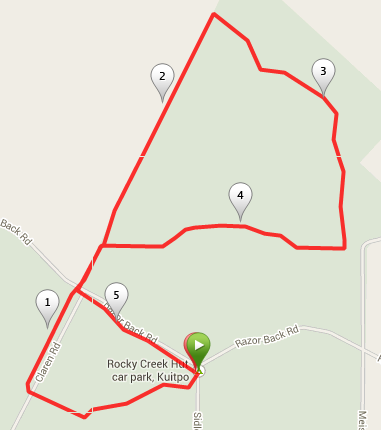 SRG 10.2km Rocky Creek Hut Christmas 'Away' run 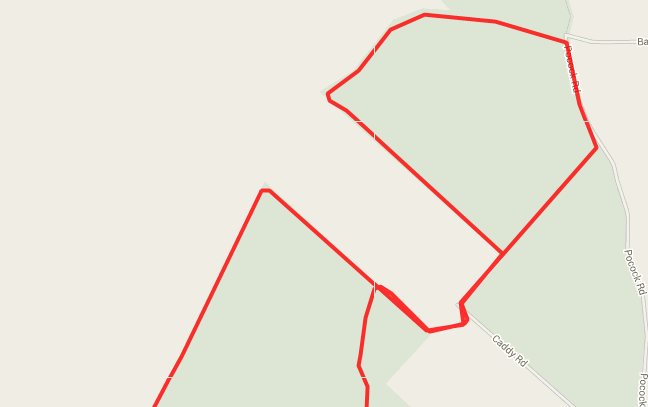 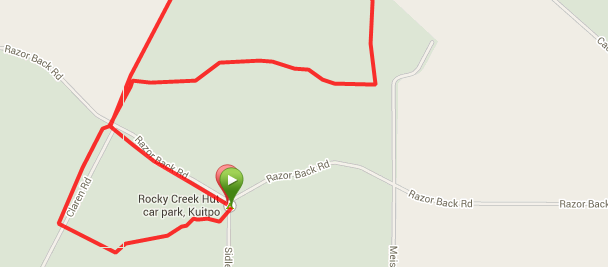 